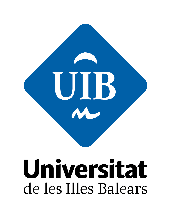 Testament hològraf o testament tancat que institueix hereu/va a qui no li queda lliure almenys la quarta part de l’actiu hereditari líquid per excés de llegats: el dret a la quarta falcídia (articles 38 a 40 del Decret legislatiu 79/1990)Autor: Pere Grimalt ServeraJo, .................., amb el document nacional d’identitat núm. .................. (o l’equivalent si es tracta d’un ciutadà/ana amb nacionalitat diferent a l’espanyola), resident a .................. des de fa ..................,Manifest la meva voluntat d’atorgar el testament següent: (Primer supòsit: hereu/va sense dret a la quarta falcídia malgrat que no li quedi lliure la quarta part de l’actiu hereditari líquid per excés de llegats)Clàusula primera. Nomen hereu/va universal ................ (identifiqueu el successor/a).Clàusula segona (clàusula o clàusules d’institució de llegats que entre totes superin les tres quartes parts de l’actiu hereditari líquid). Llego a ................ (identifiqueu el legatari/ària) ............ (descripció del llegat).Clàusula tercera (privació del dret a detreure la quarta falcídia). L’hereu/va no té dret a detreure la quarta falcídia................, ....... de/d’................. de ..............(signatura del testador/a)(Segon supòsit: pluralitat d’hereus a qui no els ha quedat lliure entre tots la quarta part de l’actiu hereditari per excés de llegats tots reduïbles) Clàusula primera. Nomen hereu/va universal ................ (identifiqueu el successor/a) en el 70% del cabal hereditari, i nomen hereu/va universal ................ (identifiqueu el successor/a) en el restant 30% del cabal hereditari.Clàusula segona (clàusula o clàusules d’institució de llegats que entre totes superin les tres quartes parts de l’actiu hereditari líquid). Llego a ................ (identifiqueu el legatari/ària) ............ (descripció del llegat)................, ....... de/d’................. de ..............(signatura del testador/a)(Tercer supòsit: hereu o hereus amb dret a detreure la quarta falcídia: concurrència de llegats reduïbles i llegats no reduïbles)Clàusula primera. Nomen hereu/va universal ................ (identifiqueu el successor/a).Clàusula segona (institució de llegat o llegats reduïbles). Llego a ................ (identifiqueu el legatari/ària) ............ (descripció del llegat o dels llegats).Clàusula tercera (institució de llegat o llegats no reduïbles). Llego a ................ (identifiqueu el legatari/ària) ............ (descripció del llegat o dels llegats no reduïbles). Si després de valorar els llegats reduïbles, resulta procedent el dret a detreure la quarta falcídia per part de l’hereu/va, s’ha d’entendre que aquest llegat/s és càrrega de l’herència als efectes de l’article 39, primer paràgraf, del Decret legislatiu 79/1990, de 6 de setembre, pel qual s’aprova el Text refós de la Compilació del dret civil de les Illes Balears.Clàusula quarta (institució de llegat inicialment reduïble, però que per voluntat del testador no se pot reduir). Llego a ................ (identifiqueu el legatari/ària) ............ (descripció del llegat o dels llegats). Aquest llegat no se reduirà en favor dels hereus a l’efecte de detreure la quarta falcídia. Si després de valorar els llegats reduïbles, resulta procedent el dret a detreure la quarta falcídia per part de l’hereu/va, s’ha d’entendre que aquest llegat és càrrega de l’herència als efectes de l’article 39, primer paràgraf, del Decret legislatiu 79/1990, de 6 de setembre, pel qual s’aprova el Text refós de la Compilació del dret civil de les Illes Balears.Clàusula cinquena (institució de llegat inicialment no reduïble, però que per voluntat del testador/a se pot reduir). Llego a ................ (identifiqueu el legatari/ària) ............ (descripció del llegat o dels llegats). Aquest llegat té la consideració de llegat reduïble als efectes de calcular si li ha quedat lliure la quarta part de l’actiu hereditari líquid i reclamar, si escau, la quarta falcídia................, ....... de/d’................. de ..............(signatura del testador/a)